Сумська міська радаВиконавчий комітетРІШЕННЯвід                     №         З метою соціальної підтримки осіб з інвалідністю, відповідно до пункту 2 рішення виконавчого комітету Сумської міської ради від 10.12.2019 № 683 «Про порядок проведення компенсаційних виплат власникам автостоянок вартості послуг із зберігання транспортних засобів водіїв з інвалідністю, водіїв, які перевозять осіб з інвалідністю, у тому числі транспортними засобами, що належать громадським організаціям осіб з інвалідністю, підприємствам, установам, організаціям, які провадять діяльність у сфері соціального захисту населення, що надані безкоштовно, а також їх звітування», постанови Кабінету Міністрів України від  25 травня 2011 року № 585 «Про затвердження Порядку надання пільг водіям з інвалідністю, водіям, які перевозять осіб з інвалідністю, у тому числі транспортними засобами, що належать громадським організаціям осіб з інвалідністю, підприємствам, установам, організаціям, які провадять діяльність у сфері соціального захисту населення, на безоплатне паркування і зберігання транспортних засобів» (зі змінами), статті 30 Закону України «Про основи соціальної захищеності осіб з інвалідністю в Україні»,  керуючись підпунктом 2 пункту «б» статті 30, підпунктом 1 пункту «а» частини першої статті 34 та частиною першою статті 52 Закону України «Про місцеве самоврядування в Україні», виконавчий комітет Сумської міської радиВИРІШИВ:1. Встановити кількість місць для безоплатного зберігання транспортних засобів водіїв з інвалідністю, водіїв, які перевозять осіб з інвалідністю, у тому числі транспортними засобами, що належать громадським організаціям осіб з інвалідністю, підприємствам, установам, організаціям, які провадять діяльність у сфері соціального захисту на автостоянках незалежно від форми власності, відповідно до додатку.Рішення набирає чинності з моменту оприлюднення.Контроль за виконанням     даного рішення  покласти на    заступникаміського голови з питань діяльності виконавчих органів ради Журбу О.І.   Міський голова								       О.М. ЛисенкоЯковенко С.В.Розіслати: Журбі О.І.,  Яковенку С.В., Масік Т.О., Славгородському О.В.Додаток до рішення виконавчого комітетувід                           №Кількість місць для безоплатного зберігання транспортних засобів водіїв з інвалідністю, водіїв, які перевозять осіб з інвалідністю, у тому числі транспортними засобами, що належать громадським організаціям осіб з інвалідністю, підприємствам, установам, організаціям, які провадять діяльність у сфері соціального захисту на автостоянках незалежно від форми власностіНачальник відділу транспорту, зв’язку та телекомунікаційних послуг					      С.В. ЯковенкоЛИСТ ПОГОДЖЕННЯ до проєкту рішення виконавчого комітету Сумської міської ради«Про встановлення кількості місць для безоплатного зберігання транспортних засобів водіїв з інвалідністю, водіїв, які перевозять осіб з інвалідністю, у тому числі транспортними засобами, що належать громадським організаціям осіб з інвалідністю, підприємствам, установам, організаціям, які провадять діяльність у сфері соціального захисту на всіх автостоянках незалежно від форми власності»Начальник відділу транспорту, зв’язку та телекомунікаційних послуг	 С.В. ЯковенкоЗаступник міського голови з питань діяльності виконавчих органів ради	 О.І. ЖурбаНачальник відділу протокольної роботи та контролю	     Л.В. МошаНачальник правового управління	     О.В. ЧайченкоЗаступник міського голови, керуючийсправами виконавчого комітету	     С.Я. ПакПроєкт рішення підготовлений з урахуванням вимог Закону України «Про доступ до публічної інформації» та Закону України «Про захист персональних даних».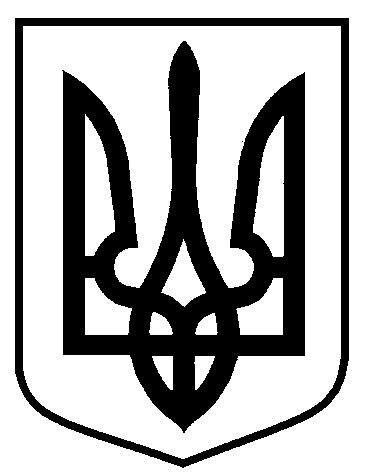                                           Проєкт                                              оприлюднено«___» ____________2020Про встановлення кількості місць для безоплатного зберігання транспортних засобів водіїв з інвалідністю, водіїв, які перевозять осіб з інвалідністю, у тому числі транспортними засобами, що належать громадським організаціям осіб з інвалідністю, підприємствам, установам, організаціям, які провадять діяльність у сфері соціального захисту на всіх автостоянках незалежно від форми власності№ з/пАвтостоянка, адресаСуб’єкт підприємництваЗагальна кількість машино місцьКількість пільгових місць123451.Автостоянка № 2м. Суми, вул. Матюшенка, 47КП «Паркінг» СМР280142.Автостоянка № 3м. Суми, вул. Прокоф’єва, 16/1КП «Паркінг» СМР12063.Автостоянка № 4м. Суми, вул. І. Сірка, 11КП «Паркінг» СМР575294.Автостоянка № 5м. Суми, вул. Прокоф’єва, 16/2КП «Паркінг» СМР250125.Автостоянка № 7м. Суми, вул. І. Сірка, 30КП «Паркінг» СМР430226.Автостоянкам. Суми, вул. Харківська, 110 ТОВ «УСТР»12367.Автостоянкам. Суми, вул. Г. Крут, 29 ТОВ «Якорь»14078.Автостоянкам. Суми, вул. Г. Крут, 17 ФОП Овдієнко О.Б.16589.Автостоянкам. Суми, вул. Г. Крут, 19 ФОП Беседовський С.Л.3001510.Автостоянкам. Суми, вул. Привокзальна, 1ТОВ «Автостоянка»34017                                            Продовження додатку                                            Продовження додатку                                            Продовження додатку1234511.Автостоянкам. Суми, пр. Курський, 26 ФОП Глушко М.Г.2501212.Автостоянкам. Суми, вул. Ковпака, 12 ФОП Рябушка О.В.180913.Автостоянкам. Суми, пр. Курський, 147ФОП Кажанов О.І.3001514.Автостоянкам. Суми, вул. Ковпака, 93 ФОП Демідов В.О.128615.Автостоянкам. Сумивул. Харківська, 113КП СМР«Електроавтотранс»1126Загальна кількість пільгових місць Загальна кількість пільгових місць Загальна кількість пільгових місць Загальна кількість пільгових місць 184